医保政策——网上办理医保服务事项为进一步方便参保人员和参保单位办理医疗保险服务事项，有效减少人员流动带来的交叉感染，防止新型冠状病毒感染肺炎疫情扩散，更好地保障公众健康，我中心开通了多种网上业务办理渠道，现通告如下。一、“济宁医保”微信公众号市直参保人员可关注“济宁医保”微信公众号进行急诊备案、转诊转院备案、异地安置备案、政策咨询、资料下载，业务办理进度查询等业务。此外，对确诊为“新型冠状病毒感染肺炎”患者及卫生健康委诊疗指南明确的疑似患者开通异地就医专用备案通道，参保人员可以通过“济宁医保”微信公众号-“绿色通道”进行备案，符合条件的参保人员直接按照异地安置政策进行特殊备案，不再执行异地转外就医支付比例调减规定。“网上办”、”掌上办”小程序（一） 网上办1、网办流程参保人员或单位搜索“济宁市社会保险个人网上服务系统”，输入身份证号码，社保卡号，可进行网上相关业务的办理。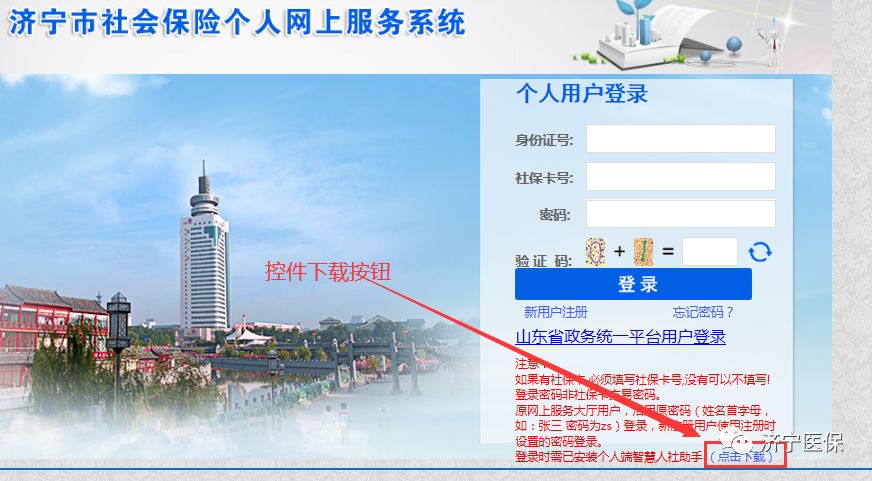 2、网办服务事项“网上办”服务事项（二）掌上办1、掌办流程进入支付宝APP搜索“济宁医保”，选择界面右下角“我的”进入“注册/登陆”界面，进行支付宝授权，登陆之后选择“医保电子凭证”，激活自己的“医保电子凭证”，返回主界面，可以进行各种“业务办理”。 2、掌上办理事项                “掌上办”服务事项                                     济宁市医疗保险事业中心               2020年1月28日序号分类事项1职工医疗保障职工基本医疗保险参保登记2职工医疗保障单位变更（注销）登记3职工医疗保障医疗保险关系转出4职工医疗保障医疗保险关系转入6职工医疗保障单位参保缴费信息查询7职工医疗保障个人参保缴费信息（个人权益记录）查询8职工医疗保障长期异地就医备案9职工医疗保障转外就医备案10职工医疗保障异地急诊转住院联网备案11职工医疗保障生育津贴申领12城乡居民医疗保障城乡居民基本医疗保险参保登记14城乡居民医疗保障长期异地就医备案15城乡居民医疗保障转外就医备案16城乡居民医疗保障异地急诊转住院联网备案18职工医疗保障职工医疗保险单位参保增减员19职工医疗保障缴费基数申报20职工医疗保障灵活就业人员缴费21个人查询医疗享受待遇查询22个人查询生育享受待遇查询23个人查询报销进度查询功能.24个人查询个人基本信息查询25个人查询医疗账户收入查询26个人查询医疗缴费查询27个人查询居民医疗缴费查询28个人查询生育缴费查询29职工医疗保障医疗缴费明细查询序号分类事 项1职工医疗保障医疗保险关系转出2职工医疗保障医疗保险关系转入3职工医疗保障医疗保险个人账户一次性支付4职工医疗保障长期异地就医备案5职工医疗保障转外就医备案6职工医疗保障异地急诊转住院联网备案7职工医疗保障生育津贴申领8职工医疗保障生育医疗费结算9职工医疗保障生育医疗费补助10职工医疗保障门诊慢性病资格确认、备案11城乡居民医疗保障城乡居民基本医疗保险参保登记12城乡居民医疗保障门诊慢性病资格确认、备案13城乡居民医疗保障长期异地就医备案14城乡居民医疗保障转外就医备案15城乡居民医疗保障异地急诊转住院联网备案16医药机构新增协议定点医药机构